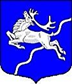 ВНУТРИГОРОДСКОЕ МУНИЦИПАЛЬНОЕ ОБРАЗОВАНИЕ САНКТ-ПЕТЕРБУРГА 
МУНИЦИПАЛЬНЫЙ ОКРУГ СЕВЕРНЫЙ

МУНИЦИПАЛЬНЫЙ СОВЕТ
ШЕСТОГО СОЗЫВАПРОТОКОЛ публичных слушаний по обсуждению проекта Устава внутригородского муниципального образования муниципальный округ Северный Дата проведения: 22 июня 2020 г.Начало проведения: 17-00Место проведения: Санкт-Петербург, Луначарского пр., д. 80, к.1, лит.БПубличные слушания проводятся в соответствии со ст.28 Федерального Закона от 06.10.2003 № 131-ФЗ "Об общих принципах организации местного самоуправления в Российской Федерации", ст.15 Устава МО МО Северный, Решением МС от 14.11.2017 № 063-009-5-2017.Организатор публичных слушаний – МС МО МО Северный.
Тема публичных слушаний: "Обсуждение проекта Устава внутригородского муниципального образования муниципальный округ Северный в новой редакции".Председатель публичных слушаний – Глава муниципального образования, исполняющий полномочия председателя муниципального совета В.И. МиронкинСекретарь публичных слушаний – главный специалист Аппарата МС               Павлова И.А.Присутствующие на публичных слушаниях:члены рабочей группы по приему предложений и внесению поправок в Устав внутригородского муниципального образования Санкт-Петербурга муниципальный округ Северный (далее – рабочая группа): 19 жителей МО МО Северный по списку согласно приложению к настоящему протоколу.Состав демонстрационных материалов:решение №055-009-6-2020 от 12.05.2020 «О принятии в первом чтении  проекта Устава внутригородского муниципального образования Санкт-Петербурга муниципальный округ Северный» (опубликовано в специальном выпуске муниципальной газеты «Северные вести» от 14.05.2020);специальный выпуск муниципальной газеты «Северные вести» от 14.05.2020.Порядок проведения слушаний:Вступительное слово председателя публичных слушаний.Внесение участниками публичных слушаний предложений по теме слушаний.Принятие Заключения о результатах публичных слушаний для обсуждения проекта Устава внутригородского муниципального образования муниципальный округ Северный.По первому пункту СЛУШАЛИ: председателя публичных слушаний Миронкина В.И., который огласил тему слушаний.Миронкин В.И. проинформировал участников публичных слушаний о том, что с 2018 года в Устав внутригородского муниципального образования муниципальный округ Северный не были внесены изменения в соответствии с изменениями действующего законодательства.В связи с этим, решением МС МО МО Северный от 05.12.2019 №033-006-6-2019 (внесение изменений решением МС от 12.05.2020 №054-009-6-2020) была образована Рабочая группа по приему предложений и внесению поправок в Устав внутригородского муниципального образования Санкт-Петербурга муниципальный округ Северный, которая проанализировала действующее законодательство и подготовила проект Устава внутригородского муниципального образования муниципальный округ Северный, принятый депутатами МС в первом чтении решением №055-009-6-2020 от 12.05.2020. Решением МС проект Устава вынесен для обсуждения на настоящие публичные слушания.Миронкин В.И.: Вопросы? Предложения?Вопросов и предложений не поступило.По второму пункту СЛУШАЛИ: председателя публичных слушаний Миронкина В.И., который сообщил, что до начала проведения публичных слушаний в МС не поступили предложения по внесению изменений и дополнений в проект Устава МО МО Северный. Миронкин В.И. предложил одобрить проект Устава внутригородского муниципального образования Санкт-Петербурга муниципальный округ Северный, принятый МС МО МО Северный. ГОЛОСОВАЛИ:"за" - 19;"против" - 0;"воздержались" - 0;"не голосовали" - 0.По третьему пункту СЛУШАЛИ: Миронкина В.И.: зачитал и предложил утвердить Заключение о результатах публичных слушаний для обсуждения проекта Устава внутригородского муниципального образования Санкт-Петербурга муниципальный округ Северный.ГОЛОСОВАЛИ:"за" - 19;"против" - 0;"воздержались" - 0;"не голосовали" - 0.Проект Устава одобрен.Миронкин В.И.: проинформировал о том, что слушания завершены. Поблагодарил всех пришедших.Окончание публичных слушаний в 18.00.Председатель публичных слушаний                                                      В.И. Миронкин Секретарь публичных слушаний                                                               И.А. Павлова Заключение о результатах публичных слушанийпо обсуждению проекта Устава  внутригородского муниципального образования Санкт-Петербурга  муниципальный округ Северный22.06.2020г.                                                                                             г.Санкт-ПетербургИнициатор публичных слушаний:   Муниципальный СоветПубличные слушания назначены: решением МС № 056-009-6-2020 от 12.05.2020 «О вынесении на публичные слушания проекта Устава внутригородского муниципального образования Санкт-Петербурга муниципальный округ Северный».Вопрос публичных слушаний: О принятии проекта Устава внутригородского муниципального образования Санкт-Петербурга муниципальный округ Северный Сведения об опубликовании информации о публичных слушаниях: специальный выпуск муниципальной газеты «Северные вести» от 14.05.2020 №б/н.Форма проведения публичных слушаний (круглый стол, собрание):  собраниеКоличество участников публичных слушаний:  19Уполномоченный орган по проведению публичных слушаний: Муниципальный Совет Результаты голосования: Одобрить проект Устава внутригородского муниципального образования Санкт-Петербурга муниципальный округ Северный, принятый в первом чтении решением МС №055-009-6-2020 от 12.05.2020.Голосовали:"за" - 19;"против" - 0;"воздержался" - 0;"не голосовали" - 0.Председатель публичных слушаний:                                                    В.И. МиронкинСекретарь публичных слушаний:                                                              И.А. ПавловаДата  «22» июня 2020г.